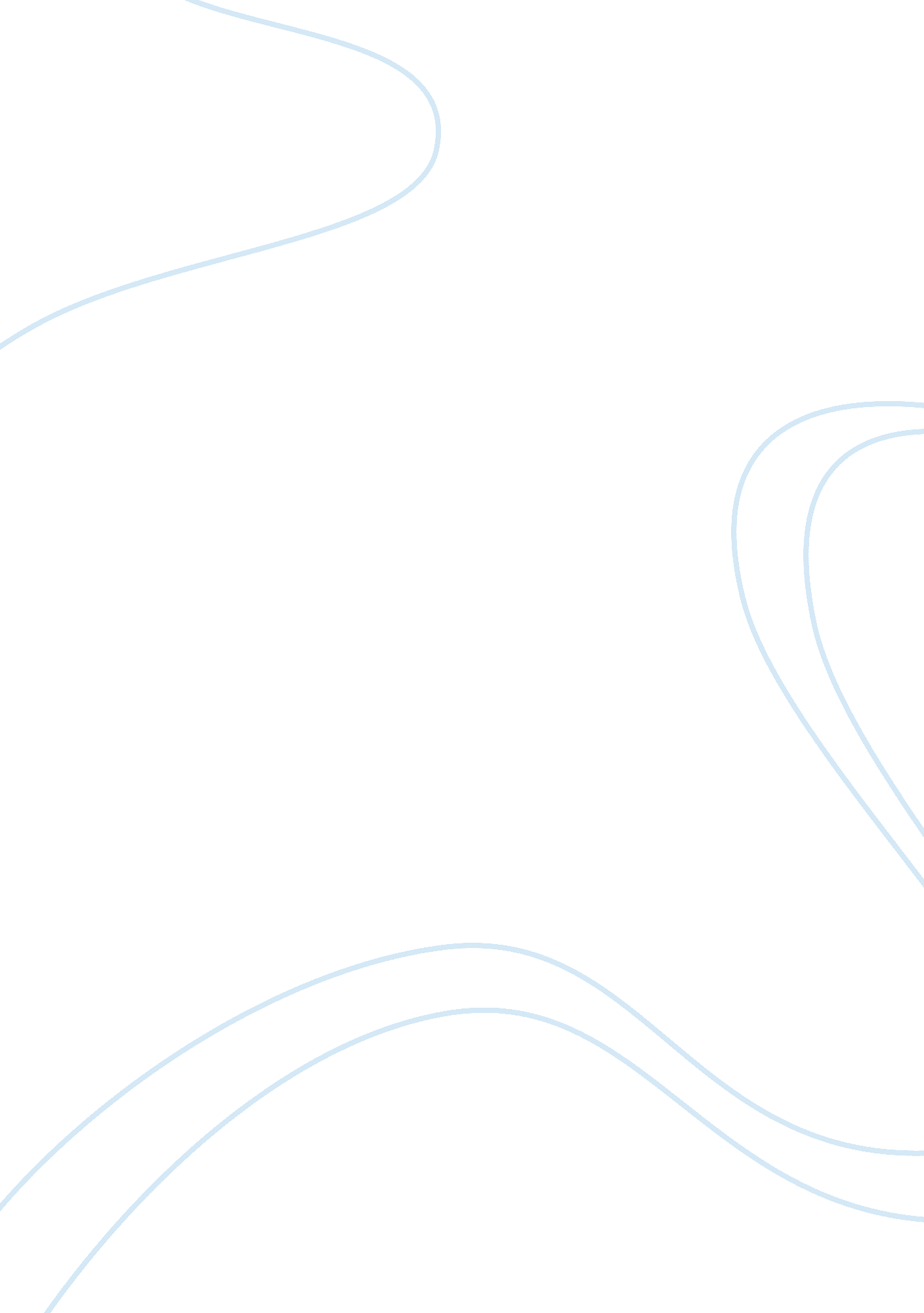 Personal statement on job titleTechnology, Development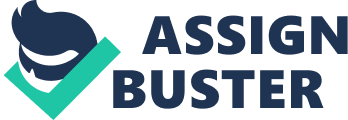 Organization Dear Sir/ Madam, 
Personal Statement 
It is said that children often follow their parents’ footsteps so far as careers are concerned. Although I did not choose to study medicine like my mother did, I found myself working at a hospital. This gave much needed direction to my career and I chose to study clinical psychology at the Psychology Department of the Lomonosov Moscow State University. I instantly took to the intensive study of philosophy, methodology, theory and practice that allowed me to develop analytical skills and contribute to treatment. However, after having worked as a psychologist for two years, I now seek to change my field of work. 
Having completed my graduation, I began volunteering for child psychiatry, conducting diagnostics and treating small therapy groups. I continue to provide psychotherapy under supervision to families with adolescents suffering from mental illnesses or abnormal development. I also work as a part-time clinical psychologist at an adult mental health clinic. These experiences have had a great impact on the development of my character and dedication towards community service. I was also able to develop communication skills through deepened understanding of the mentality of patients and their functioning within society. 
Although I like my work, I realize that, often, face-to-face psychological aid is not the main part of diagnostics and treatment. Most of my patients suffer from progressive irreversible process. I have studied the role domination plays in some of these cases, social provocation, development, prevention and recovery of patients. I have observed that support is far from satisfactory in the health insurance system, medical and environmental conditions. Essential treatment procedures are not available, patients cannot afford consultations of certified psychotherapists, inmates of state mental health clinics are treated in oppressive environments. I understand how mental health issues have a direct impact on people’s lives and social settings, and how many of the challenges can be overcome with adequate support. My experiences have made me adept at creating a framework for unbiased, quality service for all. 
My goal is to work in a large organization will allow me to interact with leaders in the field of psychotherapy. Working for a non-profit organization will allow me to attain spiritual fulfillment arising from social service and community welfare. My on field experience and hand on knowledge will surely prove to be a boon to the program. I strongly believe in life-long learning and am a keen observer that has allowed me to develop a comprehensive set of skills and a wide spectrum knowledge base. Through this program, I want to extend my area of expertise to an international level, learning from the renowned US public administration systems. 
In future I hope to make significant contributions to a broad range of public sectors and health service organizations and I look forward to becoming a highly skilled professional - effective leader in creating and implementing policies capable of evolving and alleviating the problems the public faces every day. The lauded curriculum at Harris School in the University of Chicago will play a crucial role in the attainment of these objectives. 
I hope that the admission committee will allow me to use this opportunity. I thank you for consideration of my application to become part of your program and look forward to your response. 